Define somatic –Define gametic – InterphaseWhat do cells do during interphase?What is the difference between chromatin and chromosomes?Label the part of this diagram that shows DNA, histones, and a chromosome.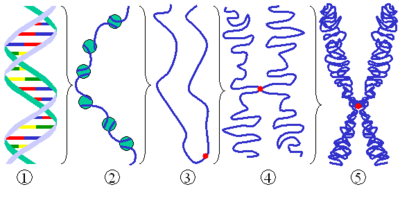 How many chromosomes are in the human genome? How many chromosomes come from each parent?How do cells in interphase look different than other stages?Label the cell(s) in this picture that are in interphase.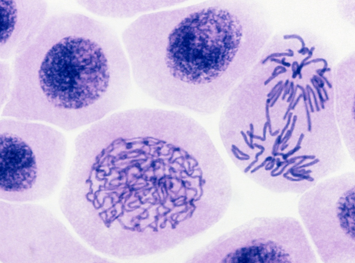 Describe what occurs during each of these parts of interphase.G1 –S –G2 –MitosisDefine mitosis – What changes about cells in prophase?Define chromatid –Define centromere – Label the chromatid and centromere in this diagram.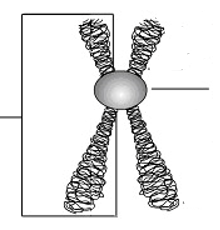 What changes in cells during metaphase?How do chromosomes move?What changes in cells during anaphase?What are the now-separated chromatids called?What changes in cells during telophase?What changes in cells during cytokinesis?Explain how cytokinesis proceeds differently in animal and plant cells.Animal Cells –Plant Cells –CancerDo cells divide constantly?What are growth factors?Explain how each of these environmental factors can limit cell growth:Density-dependent inhibition:Anchorage dependence:What is the difference between a benign and a malignant tumor?Benign –Malignant –Cell Division and ReproductionIn multicellular organisms, mitosis is primarily for _________________________________.In unicellular organisms, mitosis is _____________________________________________.Define asexual reproduction –What types of organisms rely on asexual reproduction?Define sexual reproduction – What advantage do sexual reproducers have over asexual ones?Where do sperm begin?What are the end products of spermatogenesis?What happens to each daughter cell?Define diploid (2n) –MeiosisWhat are the end products of meiosis?Define haploid (n) –What is a tetrad?What stage of meiosis do tetrads form?Explain what occurs during crossing over at a tetrad.Label each phase of meiosis I and II in this diagram.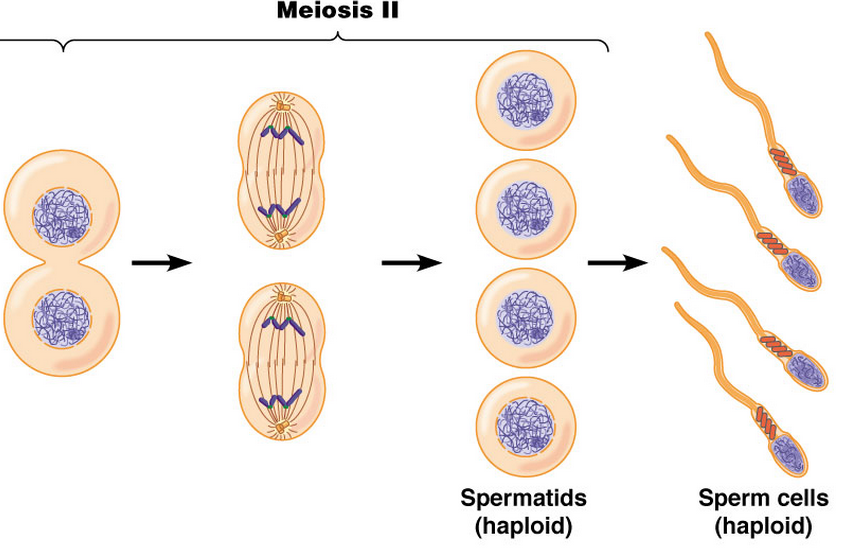 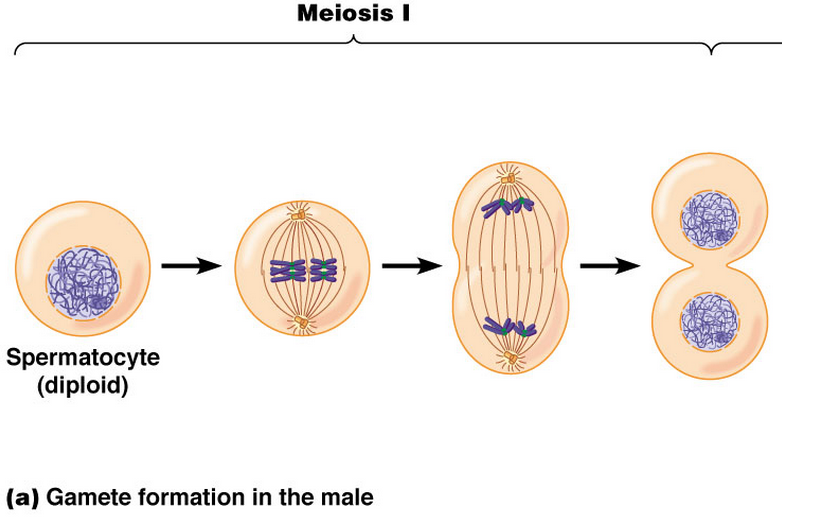 How is meiosis different in oogenesis compared to spermatogenesis?What is a polar body?